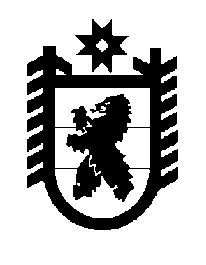 Российская Федерация Республика Карелия    ПРАВИТЕЛЬСТВО РЕСПУБЛИКИ КАРЕЛИЯПОСТАНОВЛЕНИЕот 13 октября 2011 года № 274-Пг. ПетрозаводскО приостановлении действия постановления Правительства Республики Карелия от 26 мая 2009 года № 114-П	В соответствии с Законом Республики Карелия от 6 июня 2011 года № 1496-ЗРК "О приостановлении действия отдельных норм Закона Республики Карелия "Об объектах культурного наследия (памятниках истории и культуры) народов Российской Федерации в Республике Карелия" Правительство Республики Карелия п о с т а н о в л я е т:1. Приостановить действие постановления Правительства Респуб-лики Карелия от 26 мая 2009 года № 114-П "О порядке выплаты компенсации физическим или юридическим лицам, являющимся собственниками объектов культурного наследия регионального значения, включенных в единый государственный реестр объектов культурного наследия (памятниках истории и культуры) народов Российской Федерации, либо пользующимся ими на основании договора безвозмездного пользования и производящим за счет собственных средств работы по их сохранению" (далее – Постановление № 114-П) (Собрание законодательства Республики Карелия, 2009, № 5, ст.533).2. Установить, что физические и юридические лица, являющиеся собственниками объектов культурного наследия (памятников истории и культуры) народов Российской Федерации регионального значения, расположенных на территории Республики Карелия, включенных в единый государственный реестр объектов культурного наследия (памятников истории и культуры) народов Российской Федерации, либо пользующиеся ими на основании договора безвозмездного пользования, выполнившие за счет собственных средств работы по их сохранению до вступления в силу Закона Республики Карелия от 6 июня 2011 года № 1496-ЗРК "О приостановлении действия отдельных норм Закона Республики Карелия "Об объектах культурного наследия (памятниках истории и культуры) народов Российской Федерации в Республике Карелия", вправе направить заявление о выплате компенсации затрат на проведение работ по сохранению объектов культурного наследия в сроки и порядке, согласно Постановлению № 114-П.3. Настоящее постановление вступает в силу по истечении десяти дней со дня его официального опубликования.Действие настоящего постановления распространяется на правоотношения, возникшие со дня вступления в силу Закона Республики Карелия от 6 июня 2011 года № 1496-ЗРК "О приостановлении действия отдельных норм Закона Республики Карелия "Об объектах культурного наследия (памятниках истории и культуры) народов Российской Федерации в Республике Карелия".Исполняющий обязанностиГлавы Республики Карелия                                                           Ю.А. Канчер